Describe the pictureName: 	Date:  	1º Look at the picture. Describe what you can see and write it down.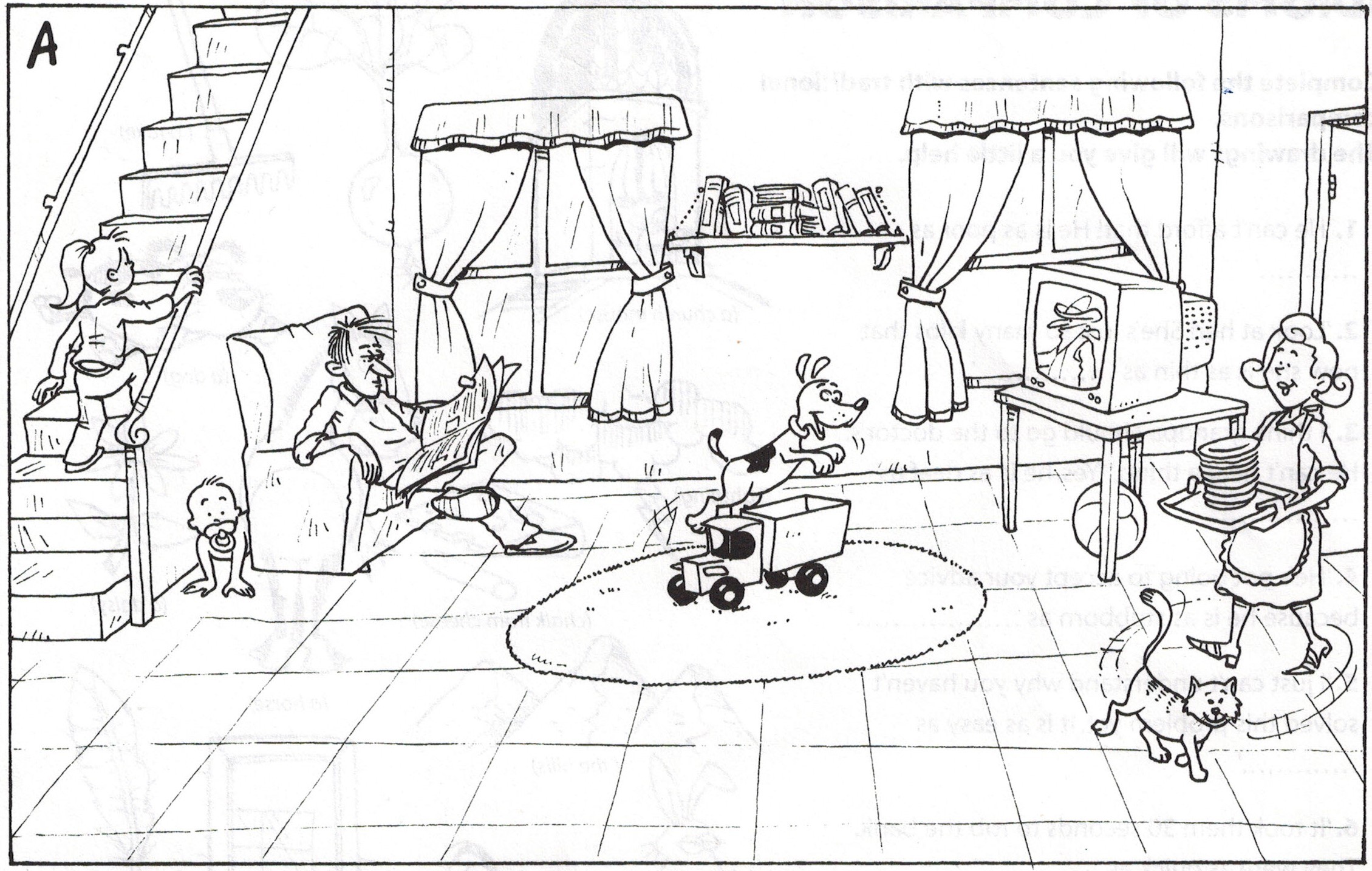 